For the purpose of national external moderation:only six WORD templates are required where availablesamples are not required to be randomly selectedthere should be one each of N, A, M, E and up to 2 othersdescriptions of evidence and explanations of judgements are not required for all other students, and a spreadsheet may be used.			Alternative Evidence Gathering Template – Internal AssessmentAlternative Evidence Gathering Template – Internal AssessmentAlternative Evidence Gathering Template – Internal AssessmentAlternative Evidence Gathering Template – Internal AssessmentAlternative Evidence Gathering Template – Internal AssessmentAlternative Evidence Gathering Template – Internal AssessmentAlternative Evidence Gathering Template – Internal AssessmentAlternative Evidence Gathering Template – Internal AssessmentAlternative Evidence Gathering Template – Internal AssessmentAlternative Evidence Gathering Template – Internal AssessmentAlternative Evidence Gathering Template – Internal AssessmentAlternative Evidence Gathering Template – Internal AssessmentAlternative Evidence Gathering Template – Internal AssessmentAlternative Evidence Gathering Template – Internal AssessmentAlternative Evidence Gathering Template – Internal AssessmentAlternative Evidence Gathering Template – Internal Assessment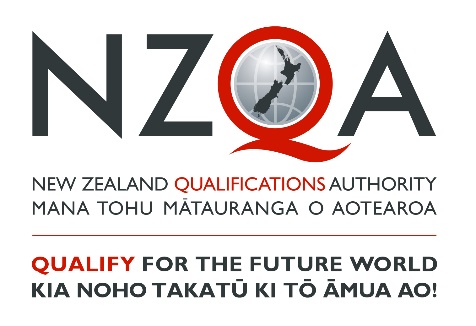 These templates must only be used to record student achievement and report results where remote assessment is the only practical option and the collection of direct assessment evidence from students has not been at all possible. ‘Alternative Evidence’ is student evidence for internally assessed standards that has been seen or heard within the teaching and learning programme. These templates do not signal a reduction in what is accepted for each grade, but rather a means of summarising evidence for reporting. These templates must be viewed in conjunction with the standard and assessment advice forwarded to schools to ensure that valid, credible and reliable assessment and learning has occurred before the standard is awarded. While physical evidence of student work does not need to be attached, the assessor decisions made must also be verified internally before reporting results.These templates must only be used to record student achievement and report results where remote assessment is the only practical option and the collection of direct assessment evidence from students has not been at all possible. ‘Alternative Evidence’ is student evidence for internally assessed standards that has been seen or heard within the teaching and learning programme. These templates do not signal a reduction in what is accepted for each grade, but rather a means of summarising evidence for reporting. These templates must be viewed in conjunction with the standard and assessment advice forwarded to schools to ensure that valid, credible and reliable assessment and learning has occurred before the standard is awarded. While physical evidence of student work does not need to be attached, the assessor decisions made must also be verified internally before reporting results.These templates must only be used to record student achievement and report results where remote assessment is the only practical option and the collection of direct assessment evidence from students has not been at all possible. ‘Alternative Evidence’ is student evidence for internally assessed standards that has been seen or heard within the teaching and learning programme. These templates do not signal a reduction in what is accepted for each grade, but rather a means of summarising evidence for reporting. These templates must be viewed in conjunction with the standard and assessment advice forwarded to schools to ensure that valid, credible and reliable assessment and learning has occurred before the standard is awarded. While physical evidence of student work does not need to be attached, the assessor decisions made must also be verified internally before reporting results.These templates must only be used to record student achievement and report results where remote assessment is the only practical option and the collection of direct assessment evidence from students has not been at all possible. ‘Alternative Evidence’ is student evidence for internally assessed standards that has been seen or heard within the teaching and learning programme. These templates do not signal a reduction in what is accepted for each grade, but rather a means of summarising evidence for reporting. These templates must be viewed in conjunction with the standard and assessment advice forwarded to schools to ensure that valid, credible and reliable assessment and learning has occurred before the standard is awarded. While physical evidence of student work does not need to be attached, the assessor decisions made must also be verified internally before reporting results.These templates must only be used to record student achievement and report results where remote assessment is the only practical option and the collection of direct assessment evidence from students has not been at all possible. ‘Alternative Evidence’ is student evidence for internally assessed standards that has been seen or heard within the teaching and learning programme. These templates do not signal a reduction in what is accepted for each grade, but rather a means of summarising evidence for reporting. These templates must be viewed in conjunction with the standard and assessment advice forwarded to schools to ensure that valid, credible and reliable assessment and learning has occurred before the standard is awarded. While physical evidence of student work does not need to be attached, the assessor decisions made must also be verified internally before reporting results.These templates must only be used to record student achievement and report results where remote assessment is the only practical option and the collection of direct assessment evidence from students has not been at all possible. ‘Alternative Evidence’ is student evidence for internally assessed standards that has been seen or heard within the teaching and learning programme. These templates do not signal a reduction in what is accepted for each grade, but rather a means of summarising evidence for reporting. These templates must be viewed in conjunction with the standard and assessment advice forwarded to schools to ensure that valid, credible and reliable assessment and learning has occurred before the standard is awarded. While physical evidence of student work does not need to be attached, the assessor decisions made must also be verified internally before reporting results.These templates must only be used to record student achievement and report results where remote assessment is the only practical option and the collection of direct assessment evidence from students has not been at all possible. ‘Alternative Evidence’ is student evidence for internally assessed standards that has been seen or heard within the teaching and learning programme. These templates do not signal a reduction in what is accepted for each grade, but rather a means of summarising evidence for reporting. These templates must be viewed in conjunction with the standard and assessment advice forwarded to schools to ensure that valid, credible and reliable assessment and learning has occurred before the standard is awarded. While physical evidence of student work does not need to be attached, the assessor decisions made must also be verified internally before reporting results.These templates must only be used to record student achievement and report results where remote assessment is the only practical option and the collection of direct assessment evidence from students has not been at all possible. ‘Alternative Evidence’ is student evidence for internally assessed standards that has been seen or heard within the teaching and learning programme. These templates do not signal a reduction in what is accepted for each grade, but rather a means of summarising evidence for reporting. These templates must be viewed in conjunction with the standard and assessment advice forwarded to schools to ensure that valid, credible and reliable assessment and learning has occurred before the standard is awarded. While physical evidence of student work does not need to be attached, the assessor decisions made must also be verified internally before reporting results.These templates must only be used to record student achievement and report results where remote assessment is the only practical option and the collection of direct assessment evidence from students has not been at all possible. ‘Alternative Evidence’ is student evidence for internally assessed standards that has been seen or heard within the teaching and learning programme. These templates do not signal a reduction in what is accepted for each grade, but rather a means of summarising evidence for reporting. These templates must be viewed in conjunction with the standard and assessment advice forwarded to schools to ensure that valid, credible and reliable assessment and learning has occurred before the standard is awarded. While physical evidence of student work does not need to be attached, the assessor decisions made must also be verified internally before reporting results.These templates must only be used to record student achievement and report results where remote assessment is the only practical option and the collection of direct assessment evidence from students has not been at all possible. ‘Alternative Evidence’ is student evidence for internally assessed standards that has been seen or heard within the teaching and learning programme. These templates do not signal a reduction in what is accepted for each grade, but rather a means of summarising evidence for reporting. These templates must be viewed in conjunction with the standard and assessment advice forwarded to schools to ensure that valid, credible and reliable assessment and learning has occurred before the standard is awarded. While physical evidence of student work does not need to be attached, the assessor decisions made must also be verified internally before reporting results.These templates must only be used to record student achievement and report results where remote assessment is the only practical option and the collection of direct assessment evidence from students has not been at all possible. ‘Alternative Evidence’ is student evidence for internally assessed standards that has been seen or heard within the teaching and learning programme. These templates do not signal a reduction in what is accepted for each grade, but rather a means of summarising evidence for reporting. These templates must be viewed in conjunction with the standard and assessment advice forwarded to schools to ensure that valid, credible and reliable assessment and learning has occurred before the standard is awarded. While physical evidence of student work does not need to be attached, the assessor decisions made must also be verified internally before reporting results.These templates must only be used to record student achievement and report results where remote assessment is the only practical option and the collection of direct assessment evidence from students has not been at all possible. ‘Alternative Evidence’ is student evidence for internally assessed standards that has been seen or heard within the teaching and learning programme. These templates do not signal a reduction in what is accepted for each grade, but rather a means of summarising evidence for reporting. These templates must be viewed in conjunction with the standard and assessment advice forwarded to schools to ensure that valid, credible and reliable assessment and learning has occurred before the standard is awarded. While physical evidence of student work does not need to be attached, the assessor decisions made must also be verified internally before reporting results.These templates must only be used to record student achievement and report results where remote assessment is the only practical option and the collection of direct assessment evidence from students has not been at all possible. ‘Alternative Evidence’ is student evidence for internally assessed standards that has been seen or heard within the teaching and learning programme. These templates do not signal a reduction in what is accepted for each grade, but rather a means of summarising evidence for reporting. These templates must be viewed in conjunction with the standard and assessment advice forwarded to schools to ensure that valid, credible and reliable assessment and learning has occurred before the standard is awarded. While physical evidence of student work does not need to be attached, the assessor decisions made must also be verified internally before reporting results.These templates must only be used to record student achievement and report results where remote assessment is the only practical option and the collection of direct assessment evidence from students has not been at all possible. ‘Alternative Evidence’ is student evidence for internally assessed standards that has been seen or heard within the teaching and learning programme. These templates do not signal a reduction in what is accepted for each grade, but rather a means of summarising evidence for reporting. These templates must be viewed in conjunction with the standard and assessment advice forwarded to schools to ensure that valid, credible and reliable assessment and learning has occurred before the standard is awarded. While physical evidence of student work does not need to be attached, the assessor decisions made must also be verified internally before reporting results.These templates must only be used to record student achievement and report results where remote assessment is the only practical option and the collection of direct assessment evidence from students has not been at all possible. ‘Alternative Evidence’ is student evidence for internally assessed standards that has been seen or heard within the teaching and learning programme. These templates do not signal a reduction in what is accepted for each grade, but rather a means of summarising evidence for reporting. These templates must be viewed in conjunction with the standard and assessment advice forwarded to schools to ensure that valid, credible and reliable assessment and learning has occurred before the standard is awarded. While physical evidence of student work does not need to be attached, the assessor decisions made must also be verified internally before reporting results.These templates must only be used to record student achievement and report results where remote assessment is the only practical option and the collection of direct assessment evidence from students has not been at all possible. ‘Alternative Evidence’ is student evidence for internally assessed standards that has been seen or heard within the teaching and learning programme. These templates do not signal a reduction in what is accepted for each grade, but rather a means of summarising evidence for reporting. These templates must be viewed in conjunction with the standard and assessment advice forwarded to schools to ensure that valid, credible and reliable assessment and learning has occurred before the standard is awarded. While physical evidence of student work does not need to be attached, the assessor decisions made must also be verified internally before reporting results.Student IDStudent IDStudent 1Student 1Student 1Student 1Student 1Student 1Student 1Student 1Student 1Student 1Student 1SubjectEducation for Sustainability Education for Sustainability Level2NotesNotesStandard No.9081090810Version3Standard TitleStandard TitleUndertake a personal action, with reflection, that contributes to a sustainable futureUndertake a personal action, with reflection, that contributes to a sustainable futureUndertake a personal action, with reflection, that contributes to a sustainable futureUndertake a personal action, with reflection, that contributes to a sustainable futureUndertake a personal action, with reflection, that contributes to a sustainable futureUndertake a personal action, with reflection, that contributes to a sustainable futureUndertake a personal action, with reflection, that contributes to a sustainable futureUndertake a personal action, with reflection, that contributes to a sustainable futureUndertake a personal action, with reflection, that contributes to a sustainable futureUndertake a personal action, with reflection, that contributes to a sustainable futureUndertake a personal action, with reflection, that contributes to a sustainable futureUndertake a personal action, with reflection, that contributes to a sustainable futureUndertake a personal action, with reflection, that contributes to a sustainable futureUndertake a personal action, with reflection, that contributes to a sustainable futureCredits6AchievedAchievedAchievedAchievedAchievedAchievedAchievedAchievedAchievedMeritMeritMeritMeritMeritMeritExcellenceExcellenceExcellenceUndertake a personal action, with reflection, that contributes to a sustainable future. Undertake a personal action, with reflection, that contributes to a sustainable future. Undertake a personal action, with reflection, that contributes to a sustainable future. Undertake a personal action, with reflection, that contributes to a sustainable future. Undertake a personal action, with reflection, that contributes to a sustainable future. Undertake a personal action, with reflection, that contributes to a sustainable future. Undertake a personal action, with reflection, that contributes to a sustainable future. Undertake a personal action, with reflection, that contributes to a sustainable future. Undertake a personal action, with reflection, that contributes to a sustainable future. Undertake a personal action, with in-depth reflection, that contributes to a sustainable future. Undertake a personal action, with in-depth reflection, that contributes to a sustainable future. Undertake a personal action, with in-depth reflection, that contributes to a sustainable future. Undertake a personal action, with in-depth reflection, that contributes to a sustainable future. Undertake a personal action, with in-depth reflection, that contributes to a sustainable future. Undertake a personal action, with in-depth reflection, that contributes to a sustainable future. Undertake a personal action, with critical reflection, that contributes to a sustainable future. Undertake a personal action, with critical reflection, that contributes to a sustainable future. Undertake a personal action, with critical reflection, that contributes to a sustainable future. Key requirements (list):Key requirements (list):Key requirements (list):Key requirements (list):Key requirements (list):Key requirements (list):AAAMMMEDescribe or attach the evidence considered. 	Describe or attach the evidence considered. 	Describe or attach the evidence considered. 	Explain how the judgement was made.Explain how the judgement was made.Has developed a plan for a personal action in response to a current local sustainability issue, including: an outline of the importance of the issue with reference to at least one aspect of sustainability a timeframe and steps of action how data is to be gathered what measurement methods will be used. Has developed a plan for a personal action in response to a current local sustainability issue, including: an outline of the importance of the issue with reference to at least one aspect of sustainability a timeframe and steps of action how data is to be gathered what measurement methods will be used. Has developed a plan for a personal action in response to a current local sustainability issue, including: an outline of the importance of the issue with reference to at least one aspect of sustainability a timeframe and steps of action how data is to be gathered what measurement methods will be used. Has developed a plan for a personal action in response to a current local sustainability issue, including: an outline of the importance of the issue with reference to at least one aspect of sustainability a timeframe and steps of action how data is to be gathered what measurement methods will be used. Has developed a plan for a personal action in response to a current local sustainability issue, including: an outline of the importance of the issue with reference to at least one aspect of sustainability a timeframe and steps of action how data is to be gathered what measurement methods will be used. Has developed a plan for a personal action in response to a current local sustainability issue, including: an outline of the importance of the issue with reference to at least one aspect of sustainability a timeframe and steps of action how data is to be gathered what measurement methods will be used. Has undertaken the personal action in accordance with the plan and modified the plan as necessary to reflect required changes. Has undertaken the personal action in accordance with the plan and modified the plan as necessary to reflect required changes. Has undertaken the personal action in accordance with the plan and modified the plan as necessary to reflect required changes. Has undertaken the personal action in accordance with the plan and modified the plan as necessary to reflect required changes. Has undertaken the personal action in accordance with the plan and modified the plan as necessary to reflect required changes. Has undertaken the personal action in accordance with the plan and modified the plan as necessary to reflect required changes. Has drawn conclusions about: the validity of the data collection and measurement methods the effectiveness of the plan, including an explanation of any modifications made  how the action contributed to a sustainable future based on the aspect(s) of sustainability addressed in the plan. Has drawn conclusions about: the validity of the data collection and measurement methods the effectiveness of the plan, including an explanation of any modifications made  how the action contributed to a sustainable future based on the aspect(s) of sustainability addressed in the plan. Has drawn conclusions about: the validity of the data collection and measurement methods the effectiveness of the plan, including an explanation of any modifications made  how the action contributed to a sustainable future based on the aspect(s) of sustainability addressed in the plan. Has drawn conclusions about: the validity of the data collection and measurement methods the effectiveness of the plan, including an explanation of any modifications made  how the action contributed to a sustainable future based on the aspect(s) of sustainability addressed in the plan. Has drawn conclusions about: the validity of the data collection and measurement methods the effectiveness of the plan, including an explanation of any modifications made  how the action contributed to a sustainable future based on the aspect(s) of sustainability addressed in the plan. Has drawn conclusions about: the validity of the data collection and measurement methods the effectiveness of the plan, including an explanation of any modifications made  how the action contributed to a sustainable future based on the aspect(s) of sustainability addressed in the plan. Has drawn conclusions about whether the personal action changed own attitudes or behaviours in relation to the sustainability issue. Has drawn conclusions about whether the personal action changed own attitudes or behaviours in relation to the sustainability issue. Has drawn conclusions about whether the personal action changed own attitudes or behaviours in relation to the sustainability issue. Has drawn conclusions about whether the personal action changed own attitudes or behaviours in relation to the sustainability issue. Has drawn conclusions about whether the personal action changed own attitudes or behaviours in relation to the sustainability issue. Has drawn conclusions about whether the personal action changed own attitudes or behaviours in relation to the sustainability issue. Has evaluated own response to the personal action using supporting evidence and examples, including one or more of: stating supported opinions or judgements considering implications projecting future impacts evaluating options suggesting alternatives and next actions for personal and social responsibility. Has evaluated own response to the personal action using supporting evidence and examples, including one or more of: stating supported opinions or judgements considering implications projecting future impacts evaluating options suggesting alternatives and next actions for personal and social responsibility. Has evaluated own response to the personal action using supporting evidence and examples, including one or more of: stating supported opinions or judgements considering implications projecting future impacts evaluating options suggesting alternatives and next actions for personal and social responsibility. Has evaluated own response to the personal action using supporting evidence and examples, including one or more of: stating supported opinions or judgements considering implications projecting future impacts evaluating options suggesting alternatives and next actions for personal and social responsibility. Has evaluated own response to the personal action using supporting evidence and examples, including one or more of: stating supported opinions or judgements considering implications projecting future impacts evaluating options suggesting alternatives and next actions for personal and social responsibility. Has evaluated own response to the personal action using supporting evidence and examples, including one or more of: stating supported opinions or judgements considering implications projecting future impacts evaluating options suggesting alternatives and next actions for personal and social responsibility. Has drawn conclusions about the strengths, weaknesses, opportunities and threats associated with the action in relation to the aspect(s) of sustainability. Has drawn conclusions about the strengths, weaknesses, opportunities and threats associated with the action in relation to the aspect(s) of sustainability. Has drawn conclusions about the strengths, weaknesses, opportunities and threats associated with the action in relation to the aspect(s) of sustainability. Has drawn conclusions about the strengths, weaknesses, opportunities and threats associated with the action in relation to the aspect(s) of sustainability. Has drawn conclusions about the strengths, weaknesses, opportunities and threats associated with the action in relation to the aspect(s) of sustainability. Has drawn conclusions about the strengths, weaknesses, opportunities and threats associated with the action in relation to the aspect(s) of sustainability. Sufficiency statementSufficiency statementSufficiency statementSufficiency statementSufficiency statementSufficiency statementSufficiency statementSufficiency statementSufficiency statementSufficiency statementSufficiency statementSufficiency statementSufficiency statementInternal Verification Internal Verification Internal Verification Internal Verification Internal Verification AchievementAll of A is required All of A is required All of A is required All of A is required All of A is required All of A is required All of A is required All of A is required All of A is required All of A is required All of A is required All of A is required Assessor:                                              Date: 	Assessor:                                              Date: 	Assessor:                                              Date: 	Assessor:                                              Date: 	Assessor:                                              Date: 	MeritAll of A and M is required All of A and M is required All of A and M is required All of A and M is required All of A and M is required All of A and M is required All of A and M is required All of A and M is required All of A and M is required All of A and M is required All of A and M is required All of A and M is required Verifier:                                                  Date: 	Verifier:                                                  Date: 	Verifier:                                                  Date: 	Verifier:                                                  Date: 	Verifier:                                                  Date: 	ExcellenceAll of A, M and E is required All of A, M and E is required All of A, M and E is required All of A, M and E is required All of A, M and E is required All of A, M and E is required All of A, M and E is required All of A, M and E is required All of A, M and E is required All of A, M and E is required All of A, M and E is required All of A, M and E is required Verifier’s school: 	Verifier’s school: 	Verifier’s school: 	Verifier’s school: 	Verifier’s school: 	MARK OVERALL GRADEMARK OVERALL GRADEMARK OVERALL GRADEN A A A A M M M E E Comments: 	Comments: 	Comments: 	Comments: 	Comments: 	